Nota de PrensaMedina del Campo 11/12/2014Medina programa para la Navidad un curso de Especialidad de Jóvenes con Necesidades Educativas EspecialesCon motivo de la programación navideña y dentro del Plan de Juventud, Medina del Campo ha programado un curso de Especialidad de Jóvenes con necesidades educativas dirigido a monitores y coordinadores de tiempo libre.El programa para estas navidades de la concejalía de Juventud ha conciliado propuestas  todas las edades, a partir de primero de educación primaria hasta 32 años, todas ellas plasmadas en las “Navidades Saludables” que desde Plan de Juventud y el Plan de Prevención de Drogodepencias pusieron en marcha en el año 2012.El concejal de Juventud ha agradecido, en la presentación de las actividades, que el reconocimiento de la Federación Española de Municipios y Provincias en el premio de buenas prácticas en materia de prevención de drogodependencias a Medina del Campo a todos los que colaboran con este proyecto, tanto a los hosteleros de la villa, los técnicos del Ayuntamiento, asociaciones, entidades y particulares.Dentro del Plan de Drogodepencias está enmarcado el IV Concurso de Monólogos que se realizará a partir de las 20.30 horas del 19 de diciembre y será presentado por Rafa Frías, ganador de la III Edición. Serán cinco las personas que acudirán a esta nueva edición para exponer al público sus trabajos.Los niños de 5º y 6º de primaria también podrán participar en las actividades en el Centro Cultural Integrado   que se desarrollarán los días 22, 23, 26, 29, 30 de diciembre y 2 de enero en horario de 10 a 14 horas.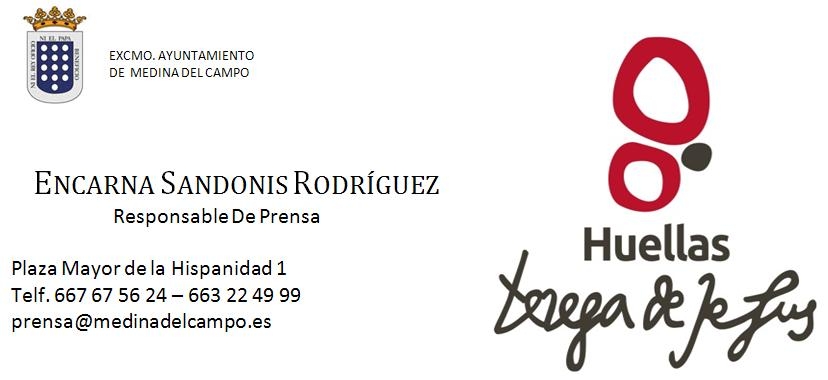 